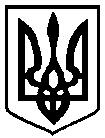 УКРАЇНАЧЕРНІГІВСЬКА  МІСЬКА  РАДАВИКОНАВЧИЙ КОМІТЕТ Р І Ш Е Н Н Я15 березня  2018 року 	м. Чернігів	№ 129Про погодження змін до Програми підтримки громадських організацій міста Чернігова на 2018 рікВідповідно до пункту 1 частини “а” статті 27, пункту 1 частини 2 статті 52 Закону України “Про місцеве самоврядування в Україні” та у зв’язку з внесенням змін і доповнень до рішення міської ради від 30 листопада 2017 року № 25/VII-30 “Про міський бюджет на 2018 рік” зі змінами і доповненнями (№ 26/VII-15, № 27/VII-18), затверджених рішенням Чернігівської міської ради від 28.02.2018 року № 28/VII-22, виконавчий комітет міської ради вирішив:1. Погодити внесення змін до абзацу першого розділу 4, виклавши його у новій редакції, пункту 1 додатку 1 та пункту 11 додатку 2 Програми підтримки громадських організацій м. Чернігова на 2018 рік (далі - Програма), затвердженої рішенням Чернігівської міської ради від 30 листопада 2017 року № 25/VII-10 зі змінами (№27/VII-7), що додаються.2.	Відділу звернень громадян міської ради (Брусильцева І. М.) внести зміни до Програми підтримки громадських організацій м. Чернігова на 2018 рік на розгляд міської ради.3.	Контроль за виконанням цього рішення покласти на заступника міського голови Ломако О. А.Міський голова	В. А. АтрошенкоСекретар міської ради	М. П. Черненок